「ｉ－Constructionの現状と展望」講習会ご案内　時下　ますますご清栄のこととお慶び申し上げます。　国土交通省では「ｉ－Construction」の導入に向けてかつてないスピードで実施に向けて環境整備が進み、品質向上・安全性向上・熟練労働者不足等の諸問題に対応するため、更なる普及が期待され、普及・促進に向けた取り組みが活発化しています。　４者共催で取組んでまいりましたＣＩＭ等の講習会も今年４年目を向かえ、今年も「Construction」の現状、実施例などについて、下記のとおり講習会を開催する運びとなりました。　今後更に多くの現場での実施が期待されますので、是非ご参加いただきますようご案内いたします。【開催概要】●日　時　　平成２８年９月３０日（金）13時00分～17時30分（受付 12：00～）●場　所　　中央復建コンサルタンツ株式会社 本社ビル ２階大会議室(受付１階)　　　　　　　　大阪市東淀川区東中島４－１１－１０●定　員　　１００名●参加費　　会　員：無料　　　　　　　　（土木学会・日本測量協会・日本測量調査技術協会・大阪府測量設計業協会）　　　　　　非会員：１，０００円●申込方法　・別紙参加申込書に必要事項をご記入のうえ、９月２６日(月）まで　　　　　　　にＦＡＸ又はメールにてお申込ください。　　　　　　・受付でご本人様確認のためお名刺を頂戴いたしますので、お手数　　　　　　　　をお掛け致しますが、ご用意をお願いたします。　　　　　　・定員になり次第締め切らせていただきますのでご了承ください。　　　　　　・定員超過のためお断りする以外は、ご連絡いたしませんのでお申　　　　　　　し込まれた方は、当日、受付までお越しください。　●申込・問合せ先　　　　　　　(一社）大阪府測量設計業協会　　　　　　　　　ＴＥＬ　０６-６９４２-７２７０　ＦＡＸ　０６－６９４２－７２７３　　　　　　　　　Ｅ-mail　oosakass@oak.ocn.ne.jp●共　催　　一般社団法人　大阪府測量設計業協会　　　　　　　公益社団法人　日本測量協会　関西支部　　　　　　　公益社団法人　土木学会 土木情報学委員会　建設３次元情報利用研究小委員会　　　　　　　公益財団法人　日本測量調査技術協会　近畿ブロック委員会●後　援　　国土交通省　近畿地方整備局●ＣＰＤ認定プログラム　　土木学会４.３単位・測量系４ポイント　　　　　●プログラム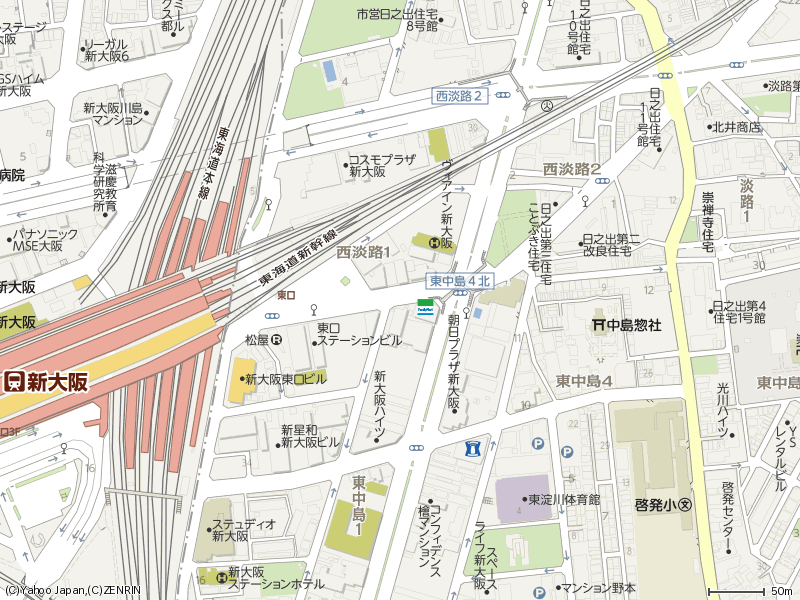 会場付近案内図　　　　　　　　　　　　　　　　　　　　　　　　注：会場には飲料の自動販売機はございません。必要の方は適宜ご用意いただきますようお願いいたします。　「ｉ－Constructionの現状と展望」講習会参加申込書時　間内　　　　容 12：00～開場13：00～13：10開会挨拶13：10～14：10「i-ConstructionとICT土工　」　　　国土交通省　近畿地方整備局　企画部　技術管理課　　　　　　　 　　　　　　　課長補佐 長谷川 方夫　氏14：10～15：10「CIMとi-Constructionの現場適用事例の紹介」㈱パスコ　技術統括本部　新空間情報センター　　　　　　　　　　　　　　　　　　　五十嵐　善一　氏15：10～15：20休憩15：20～16：20「3次元データを用いたi-Construction活用現場での施工管理の紹介」　　 土木学会　建設３次元情報利用研究小委員会　　　　　　　　　　　　　　　　　委員　山口　秀樹　氏（所属：西尾レントオール株式会社）16：20～17：20「i-Constructionにおける点群データを活用した3次元データ連携の実演」 　(所属：オープンCADフォーマット評議会会員　　　　　福井コンピュータ株式会社　営業推進課)　 池場　謙次　氏17：20～17：30閉会挨拶所属団体（所属の団体に○印をご記入ください）所属団体（所属の団体に○印をご記入ください）所属団体（所属の団体に○印をご記入ください）(一社)大阪府測量設計業協会(一社)大阪府測量設計業協会(公社)日本測量協会(公社)日本測量協会(公社)土木学会(公社)土木学会(公財)日本測量調査技術協会(公財)日本測量調査技術協会非会員非会員会　社　名会　社　名申込者氏名申込者氏名ﾌﾘｶﾞﾅﾌﾘｶﾞﾅﾌﾘｶﾞﾅﾌﾘｶﾞﾅﾌﾘｶﾞﾅ申込者氏名申込者氏名申込者氏名申込者氏名ﾌﾘｶﾞﾅﾌﾘｶﾞﾅﾌﾘｶﾞﾅﾌﾘｶﾞﾅﾌﾘｶﾞﾅ申込者氏名申込者氏名申込者氏名申込者氏名ﾌﾘｶﾞﾅﾌﾘｶﾞﾅﾌﾘｶﾞﾅﾌﾘｶﾞﾅﾌﾘｶﾞﾅ申込者氏名申込者氏名住　　所住　　所〒〒〒〒〒連絡先ＴＥＬ連絡先ＦＡＸ連絡先E-mail※必ずフリガナをご記入ください。※受講証明書を発行いたしますので、お名前は楷書体でわかりやすくお書きください。申込締切日　９月２６日申込・問合せ先　　　　　(一社）大阪府測量設計業協会　　　　　　　ＴＥＬ　０６-６９４２-７２７０　ＦＡＸ　０６－６９４２－７２７３　　　　　　　　Ｅ-mail　oosakass@oak.ocn.ne.jp※必ずフリガナをご記入ください。※受講証明書を発行いたしますので、お名前は楷書体でわかりやすくお書きください。申込締切日　９月２６日申込・問合せ先　　　　　(一社）大阪府測量設計業協会　　　　　　　ＴＥＬ　０６-６９４２-７２７０　ＦＡＸ　０６－６９４２－７２７３　　　　　　　　Ｅ-mail　oosakass@oak.ocn.ne.jp※必ずフリガナをご記入ください。※受講証明書を発行いたしますので、お名前は楷書体でわかりやすくお書きください。申込締切日　９月２６日申込・問合せ先　　　　　(一社）大阪府測量設計業協会　　　　　　　ＴＥＬ　０６-６９４２-７２７０　ＦＡＸ　０６－６９４２－７２７３　　　　　　　　Ｅ-mail　oosakass@oak.ocn.ne.jp※必ずフリガナをご記入ください。※受講証明書を発行いたしますので、お名前は楷書体でわかりやすくお書きください。申込締切日　９月２６日申込・問合せ先　　　　　(一社）大阪府測量設計業協会　　　　　　　ＴＥＬ　０６-６９４２-７２７０　ＦＡＸ　０６－６９４２－７２７３　　　　　　　　Ｅ-mail　oosakass@oak.ocn.ne.jp※必ずフリガナをご記入ください。※受講証明書を発行いたしますので、お名前は楷書体でわかりやすくお書きください。申込締切日　９月２６日申込・問合せ先　　　　　(一社）大阪府測量設計業協会　　　　　　　ＴＥＬ　０６-６９４２-７２７０　ＦＡＸ　０６－６９４２－７２７３　　　　　　　　Ｅ-mail　oosakass@oak.ocn.ne.jp※必ずフリガナをご記入ください。※受講証明書を発行いたしますので、お名前は楷書体でわかりやすくお書きください。申込締切日　９月２６日申込・問合せ先　　　　　(一社）大阪府測量設計業協会　　　　　　　ＴＥＬ　０６-６９４２-７２７０　ＦＡＸ　０６－６９４２－７２７３　　　　　　　　Ｅ-mail　oosakass@oak.ocn.ne.jp※必ずフリガナをご記入ください。※受講証明書を発行いたしますので、お名前は楷書体でわかりやすくお書きください。申込締切日　９月２６日申込・問合せ先　　　　　(一社）大阪府測量設計業協会　　　　　　　ＴＥＬ　０６-６９４２-７２７０　ＦＡＸ　０６－６９４２－７２７３　　　　　　　　Ｅ-mail　oosakass@oak.ocn.ne.jp